Graphing Inequalities GREENPlot the following inequalities on the given axes. Leave the required region UNSHADED.x > 2,   y ≤ 4					-2 ≤ x ≤ 6,   -3 < y < 8       y < x,   x < 5,   y ≥ 0				x ≥ 0,   y ≥ -1,   x + y < 7      x + y ≤ 7,   y ≥ x				       -3 ≤ x < 8,   y ≤ x,   y > x – 5Graphing Inequalities AMBERPlot the following inequalities on the given axes. Leave the required region UNSHADED.x > 2,   y ≤ 4					-2 ≤ x ≤ 6,   -3 < y < 8       y < x,   x < 5,   y ≥ 0				x ≥ 0,   y ≥ -1,   x + y < 7      x + y ≤ 7,   y ≥ x				       Graphing Inequalities REDPlot the following inequalities on the given axes. Leave the required region UNSHADED.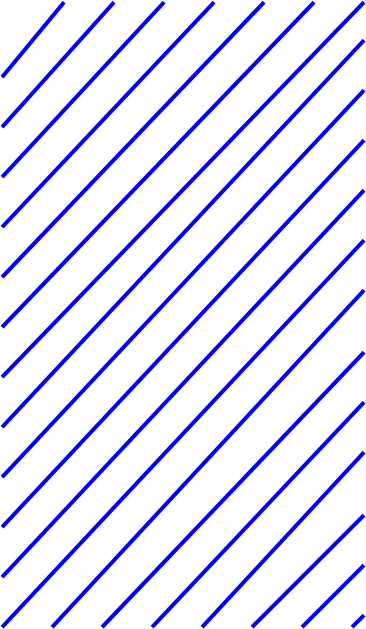 x > 2,   y ≤ 4					-2 ≤ x ≤ 6,   -3 < y < 8       y < x,   x < 5,   y ≥ 0				x ≥ 0,   y ≥ -1,   x + y < 7      x + y ≤ 7,   y ≥ x				       